 ВАШ КВАРТАЛЬНЫЙ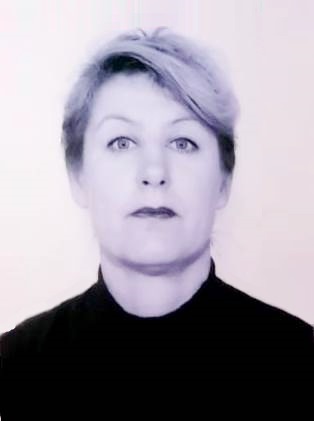 ПРЕДСЕДАТЕЛЬ КОМИТЕТАТЕРРИТОРИАЛЬНОГООБЩЕСТВЕННОГО САМОУПРАВЛЕНИЯМИКРОРАЙОНА № 24 СТ. ТБИЛИССКАЯКРОММ ВАЛЕНТИНАВИКТОРОВНАст. Тбилисская, улица Элеваторная, д.103 А								телефон 8-918-027-19-33ГРАНИЦЫ УЧАСТКА: ул. Элеваторная (не четная сторона) от дома № 101 на восток до границы ст-цы Тбилисской, (четная сторона) от дома № 70 на восток до границы ст-цы Тбилисской, ул. Выборгская (полностью); пер. Инкубаторный (четная сторона) от дома № 2 до дома № 28 и на восток до границы ст-цы Тбилисской; в границах 6-го отделения ОАО «Кропоткинское»УВАЖАЕМЫЕ ЖИТЕЛИ ТБИЛИССКОГО СЕЛЬСКОГО ПОСЕЛЕНИЯПРОИЗРАСТАНИЕ НАРКОСОДЕРЖАЩИХ РАСТЕНИЙ – КОНОПЛИ И МАКА НА ПРИУСАДЕБНЫХ УЧАСТКАХ ГРАЖДАН И БЕСХОЗНЫХ ЗЕМЛЯХ ОСЛОЖНЯЕТ НАРКОСИТУАЦИЮ НА ТЕРРИТОРИИ ТБИЛИССКОГО СЕЛЬСКОГО ПОСЕЛЕНИЯ ТБИЛИСКОГО РАЙОНА. АДМИНИСТРАЦИЕЙ ТБИЛИССКОГО СЕЛЬСКОГО ПОСЕЛЕНИЯ ТБИЛИССКОГО РАЙОНА СОВМЕСТНО ОТДЕЛОМ МВД РОССИИ ПО ТБИЛИССКОМУ РАЙОНУ, ТБИЛИССКИМ ХУТОРСКИМ КАЗАЧЬИМ ОБЩЕСТВОМ КУБАНСКОГО КАЗАЧЬЕГО ОБЩЕСТВА ПО ТБИЛИССКОМУ РАЙОНУ И ОТДЕЛОМ ОНК ОМВД РОССИИ ПО ТБИЛИССКОМУ РАЙОНУ ПРОВОДИТ МЕРОПРИЯТИЯ, НАПРАВЛЕННЫЕ НА ВЫЯВЛЕНИЕ И УНИЧТОЖЕНИЕ НАРКОСОДЕРЖАЩИХ РАСТЕНИЙ И ОБРАЩАЕТСЯ К ВАМ:ПОМНИТЕ, ЧТО ПРОИЗРОСТАНИЕ НАРКОСОДЕРЖАЩИХ РАСТЕНИЙ НА ПРИУСАДЕБНЫХ И ПРИДОМОВЫХ УЧАСТКАХ, А ТАКЖЕ ЗЕМЛЯХ АРЕНДОВАНЫХ ЗЕМЛЕПОЛЬЗОВАТЕЛЯМИ (ФЕРМЕРАМИ)  ВЛЕЧЕТ ЗА СОБОЙ ОТВЕТСТВЕННОСТЬ ПО ДЕЙСТВУЮЩЕМУ ЗАКОНОДАТЕЛЬСТВУ РОССИЙСКОЙ ФЕДЕРАЦИИПРИ ВЫЯВЛЕНИИ ДАННЫХ ФАКТОВ ОБРАЩАТЬСЯ ПО ТЕЛЕФОНУ ДОВЕРИЯ: 8(86158)2-31-79